2019年海南书院专题片资源建设项目编号：HCGJ19-072
 磋商 文 件采 购 人：海南省图书馆采购代理机构：红城国际工程项目管理有限公司二〇一九年七月目       录第一章  磋商公告 第二章  供应商须知前附表 第三章  供应商须知 第四章  合同条款 第五章  磋商响应文件格式  用户需求书  评审办法和程序第一章  磋商公告红城国际工程项目管理有限公司受海南省图书馆委托，对2019年海南书院专题片资源建设组织 竞争性磋商 ，现邀请国内合格的供应商来参加密封投标。项目编号：HCGJ19-072采购项目及范围：项目名称：2019年海南书院专题片资源建设；采购总预算：109万元；资金来源：财政资金；（4）技术要求或采购项目的性质:详见磋商文件《用户需求书》部分。3. 供应商资格要求（1）具有独立承担民事责任能力的在中华人民共和国境内注册的企业；企业营业执照、组织机构代码证、税务登记证合法有效（营业执照副本复印件加盖公章）；（2）有依法缴纳税收和社会保障资金的良好记录。（提供2019年至今任1个月缴纳税收、社保记录凭证复印件加盖公章）；（3） 具有良好的商业信誉和健全的财务会计制度（需提供2019年至今任一个月企业财务报表，或提供（2017年度或2018年度）经会计事务所审核的财务审计报告，复印件加盖公章）。（4）提供参加政府采购活动前三年内，在经营活动中没有重大违法记录的声明函（新成立的公司自成立之日起算）（加盖公章）； （5）必须为未被列入信用中国网站(www.creditchina.gov.cn)、中国政府采购网(www.ccgp.gov.cn)渠道信用记录失信被执行人、重大税收违法案件当事人名单、政府采购严重违法失信行为记录名单的供应商(网址证明截图加盖公章)； 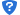  （6）本项目不接受联合体投标，不允许将部分项目分包和转包。4. 磋商文件的获取4.1、请于 2019年7月25日至 2019 年7月31日(法定公休日、法定节假日除外) 上午9:00～12:00，下午14:30～17:00，在海口市龙华区玉沙路中盐大厦31楼A1房  现场报名并购买磋商文件,报名须提交以下资料：法人授权委托书原件，法人身份证复印件，受托人身份证复印件及原件，单位营业执照副本、组织机构代码证、税务登记证（如已办理三证合一的单位只需提供营业执照副本），以上资料提供复印件加盖公章。4.2、标书售价：磋商文件每套售价300.00元。 4.3、供应商提问截止时间：2019年8月1日17:00:00（北京时间）。5. 磋商响应文件递交截止时间、开标时间及地点5.1、磋商响应文件递交截止时间：2019年8月6日9:30 （北京时间）。5.2、磋商响应文件递交地点：海口市龙华区玉沙路中盐大厦31楼A1房 。5.3、开标时间：同磋商响应文件递交截止时间。5.4、开标地点：同磋商响应文件递交地点。5.5、公告发布媒介：中国海南政府采购网、中国政府采购网。 6. 联系方式　　采购人名称：海南省图书馆地    址：海南省图书馆联 系 人：雷先生  联系电话: 0898-65231615 代 理 机 构: 红城国际工程项目管理有限公司　　地 址:	海口市龙华区玉沙路中盐大厦31楼A1房联 系 电 话: 0898-68567034项目联系人:张工第二章  供应商须知前附表本表关于采购项目的具体要求是对供应商须知的具体补充和修改，如有矛盾，应以本表为准。第三章  供应商须知一、总则1. 资金来源：财政资金。采购人：见《供应商须知前附表》采购代理机构：见《供应商须知前附表》合格的供应商 合格的供应商：见《磋商公告》及《供应商须知前附表》中规定的内容 联合体投标:本次采购不接受联合体 合格的货物和服务：合同规定的货物和服务指其来源符合磋商文件要求的货物和服务。3. 投标费用无论投标过程中的作法和结果如何，供应商准备和参加投标活动发生的费用自理。供应商应承担所有与编写和递交磋商响应文件有关的费用，采购人和采购机构在任何情况下不负担这些费用。招标代理服务费收费标准：《海南省物价局关于降低部分招标代理服务收费标准的通知》规定的差额定律累进法计算向成交人收取。由成交人在领取成交通知书前向招标代理机构交纳招标服务费。磋商文件4. 磋商文件的构成4.1 磋商响应文件包括：第一章  磋商公告第二章  供应商须知前附表第三章  供应商须知第四章  合同条款第五章  磋商响应文件格式第六章  用户需求书第七章  评审办法和程序4.2 供应商应审阅磋商文件中所有须知、格式、条款和规格。供应商未按采购文件要求提供全部资料或提交的磋商响应文件未对磋商文件作出实质性响应，那么供应商将承担其风险并有可能根据第23款导致磋商响应文件被拒绝。5. 磋商文件的澄清任何对磋商文件提出澄清的供应商，应在《供应商须知前附表》中规定的提交响应文件截止之日前5日以书面形式通知采购代理机构。采购机构将视情况对提交响应文件截止之日前5日收到的澄清要求采用适当方式或以书面形式予以答复，并在其认为必要时，将不标明查询来源的书面答复发给每一已购买磋商文件的潜在供应商。6. 磋商文件的修改在提交响应文件截止之日前5日的任何时候，无论何故，采购人可主动地或在答复供应商提出澄清的问题时对磋商文件进行修改。磋商文件的修改将以书面形式通知所有购买磋商文件的供应商，并对其具有约束力。供应商在接收后1日内应立即以传真的形式确认已收到该修改。为使供应商在准备磋商响应文件时有合理的时间考虑磋商文件的修改，采购人可酌情推迟第19款中规定的提交响应文件截止之日。三、磋商响应文件的编制7. 投标使用的文字磋商响应文件所有部分均应以中文编制。8. 磋商响应文件的组成8.1 供应商准备的磋商响应文件应包括以下部分：1） 按第五章磋商响应文件格式填写的投标函及开标一览表。开标一览表与投标函总价不符，以开标一览表为准。2） 按第13款出具的，证明供应商有资格投标以及如果中标有能力履行合同的证明文件。3） 按第14款出具的磋商保证金。8.2 供应商应按第五章《磋商响应文件格式》中规定的结构和顺序编制磋商响应文件。9. 磋商响应文件格式供应商应按磋商响应文件第五章提供的磋商响应文件格式编制磋商响应文件。10. 投标报价10.1 本项目为固定预算价采购，任何有选择的报价将不予接受，只允许有一个报价。10.2 投标总报价及分项报价应包括：采购内容的全部费用。10.3 除非另有规定，供应商只允许出现唯一报价，不得存在多个报价。10.4 投标函和开标一览表中所填的价格在合同执行过程中是固定不变的；除非另有规定，非固定的投标价将根据第23款规定被采购人拒绝。10.5其他要求见《供应商须知前附表》。11. 投标货币本次采购的货物以人民币进行报价，以其它货币标价的投标将被拒绝。12. 供应商的合格性和资格的声明文件12.1 根据第13.2款规定，供应商须提交证明其有资格进行投标和有能力履行合同的文件，做为磋商响应文件的一部分。12.2 供应商提供的履行合同的资格声明文件应使采购人满意：1）供应商具有履行合同所需的财务、技术和生产能力；2）供应商应填写并提交磋商文件第五章上所附的“资格证明文件” 中的所有内容。13. 货物的合格性及符合磋商文件规定的证明文件13.1 供应商须提交证明其拟交货物和辅助服务的合格性并符合磋商文件规定的证明文件，作为磋商响应文件的一部分。证明文件可以是文字资料、彩页和数据。13.2 磋商文件规定的其他必要文件。14. 磋商保证金14.1 供应商投标时按《供应商须知前附表》中的规定提交磋商保证金。14.2 磋商保证金是用于保护本次采购免受供应商的行为而引起的风险，根据第14.6款规定，发生下述行为予以没收磋商保证金。14.3 磋商保证金使用投标货币表示， 只能采取下列形式：电汇或转账。14.4 任何未按第14.1款和第14.3款规定提交磋商保证金的投标，将被视为非响应性投标。14.5 未成交供应商的保证金在成交通知书发出后5个工作日退还，成交供应商的保证金在采购合同签订后5个工作日退还。14.6 若发生下列情况，采购人在书面通知后有权没收磋商保证金：1） 供应商在提交响应文件截止时间后撤回响应文件的；2） 供应商在响应文件中提供虚假材料的；3） 除因不可抗力或磋商文件、磋商公告认可的情形以外，成交供应商不与采购人签订合同的；4） 供应商与采购人、其他供应商或者采购代理机构恶意串通的；5） 中标后未按规定缴付采购代理服务费的；6） 磋商文件对履约保证金有要求，而成交供应商未按规定提交履约保证金。15. 投标有效期15.1 磋商响应文件将在开标日期后《供应商须知前附表》中规定的时间内有效。投标有效期比规定短的可以视为非响应标予以拒绝。注：授权委托书的有效期要大于或等于投标有效期，否则将被视为无效投标。15.2 在特殊情况下，采购人可于投标有效期满之前要求供应商同意延长有效期。要求与答复均应为书面形式往来。供应商可以拒绝上述要求而其磋商保证金不被没收。对于同意该要求的供应商，既不要求也不允许其修改磋商响应文件，但将要求其响应延长磋商保证金的有效期。16. 磋商响应文件的式样和签署16.1 供应商应按《供应商须知前附表》中规定的数量递交磋商响应文件，每一份磋商响应文件必须装订成册。并在磋商响应文件封面标明项目名称和包号、项目编号、供应商名称及“正本”、“副本”字样，如正本和副本或电子文档有差异，以正本为准。16.2 磋商响应文件正本和副本须打印或用不退色墨水书写并由供应商法定代表人或经正式授权并对供应商有合同约束力的人按要求签字及加盖公章，后者须将“授权委托书”以书面形式附在磋商响应文件中。磋商响应文件副本可以是正本的复印件。16.3 除供应商对错处作必要修改外，磋商响应文件中不许有加行、涂抹或改写。若有修改须由签署磋商响应文件的人进行签字，并加盖公章，否则视为无效。16.4 传真投标、邮寄投标概不接受。四、磋商响应文件的递交17. 磋商响应文件的密封和标记17.1供应商应将磋商响应文件正本和副本分别密封在两个投标专用袋（箱）中，并标明“正本”或“副本” ，《投标函》 、《开标一览表》 、磋商保证金缴纳凭证和电子文档应另多制一份单独密封一份于“唱标信封”内，独立于磋商响应文件之外一同递交。“正本” 、“副本” 和“唱标信封”均应在密封袋两端粘贴密封条，封口处应加盖骑缝章并由法定代表人或经法定代表人正式授权的投标人代表签字，磋商响应文件正本、副本均需加盖骑缝章。17.2 “正本” 、“副本” 和“唱标信封”投标专用袋（箱）外包装均应：1） 按《供应商须知前附表》所示注明开标地点。2） 注明项目名称+包号、项目编号、正本、副本或唱标信封及在磋商公告规定的开标日期及时间前“不准启封”的字样。3） 写明供应商名称、地址、联系人和联系方式。17.3 供应商应严格按照第17.1、17.2款规定密封和标记，未按要求密封和标记的磋商响应文件将被拒绝接收。18. 递交磋商响应文件的截止日期18.1 采购人收到磋商响应文件的时间不得迟于《供应商须知前附表》中规定的截止时间。18.2 采购人可按照第7款的规定修改磋商文件并酌情延长提交磋商响应文件的截止时间，因此，业已规定的采购代理机构和供应商的一切权利和义务将按延期后的磋商响应文件递交截止时间履行。19. 迟交的磋商响应文件根据第19款规定，采购人将拒绝接收任何迟于《供应商须知前附表》中规定的截止时间递交的磋商响应文件。20. 磋商响应文件的修改和撤回20.1 供应商在提交磋商响应文件后可对其磋商响应文件进行修改或撤回，但采购人须在提交提交响应文件截止之日前收到该修改或撤回的书面通知。20.2 供应商对磋商响应文件的修改或撤回的通知应按第17款和第18款规定进行准备、密封、标注和递送。20.3 磋商响应文件递交截止时间后不得修改磋商响应文件。20.4 供应商不得在磋商响应文件递交截止日起至第15款规定的磋商响应文件有效期期满前撤销磋商响应文件。否则采购人将按第14.6 （1）款规定没收其磋商保证金。五、开标与评标21. 开标21.1 采购人在供应商代表自愿出席的情况下，在《供应商须知前附表》规定的地点和时间开标, 出席代表需登记以示出席。21.2 按照第20款规定，提交了可接受的“撤回”通知的磋商响应文件将不予开封。21.3 开标时，采购代理机构将当众宣读开标一览表中供应商名称、投标总价、交货期以及采购人认为合适的其他内容，只有在开标时唱出的投标声明（如进一步折扣等）评标时才能考虑。21.4采购代理机构将做开标记录，开标记录包括按第22.3款的规定在开标时宣读的全部内容。22. 磋商响应文件的初审22.1 采购人、磋商小组根据“初步评审表”对磋商响应文件的资格性和符合性进行评审，只有对“初步评审表”所列各项作出实质性响应的磋商响应文件才能通过初步评审。对是否实质性响应磋商文件的要求有争议的投标内容，磋商小组将以记名方式表决，得票超过半数的供应商有资格进入下一阶段的评审，否则将被淘汰。具体工作包括：1） 磋商小组将审查磋商响应文件是否完整、有无提供所需的磋商保证金、是否恰当地签署、是否大致编排有序等；2） 根据第25款规定对磋商响应文件进行详细评估之前，磋商小组将确定每一磋商响应文件是否对磋商响应文件的要求作出了实质性的响应。所谓作出实质性响应的投标指的是符合磋商响应文件要求的全部条款、条件和规格而无任何重大偏离或保留。重大偏离或保留系指实质上影响到合同项下的交货范围、质量和性能，或指与磋商响应文件有实质不一致，限制了合同项下采购人的权利和供应商的义务, 或对该重大偏离的修改对提交实质性响应投标的供应商将不公平。磋商小组决定磋商响应文件的响应性是基于磋商响应文件的内容本身而不靠外部的证据。22.2 磋商小组将拒绝被定为非响应性的投标，供应商不能通过修正或撤销不符之处而使其投标成为响应性投标。在采购采购中，出现下列情形之一的，应予废标： （一）符合专业条件的供应商或者对磋商文件作实质响应的供应商不足三家的； （二）出现影响采购公正的违法、违规行为的； （三）供应商的报价均超过了采购预算，采购人不能支付的； （四）因重大变故，采购任务取消的。 废标后，采购人或采购代理机构应当将废标理由通知所有供应商。 22.3 磋商小组将对确定为实质上响应的投标进行审核，看其是否有计算上和累加上的算术错误，修正错误的原则如下：1） 磋商响应文件中开标一览表(报价表)内容与磋商响应文件中明细表内容不一致的，以开标一览表(报价表)为准；2） 磋商响应文件的大写金额和小写金额不一致的，以大写金额为准； 3） 总价金额与按单价汇总金额不一致的，以单价金额计算结果为准；单价金额小数点有明显错位的，应以总价为准，并修改单价；4） 对不同文字文本磋商响应文件的解释发生异议的，以中文文本为准。22.4 磋商小组将按上述修正错误的方法调整磋商响应文件中的投标报价，调整后的价格应对供应商具有约束力。如果供应商不接受修正后的价格，则其投标将被拒绝，其磋商保证金将被没收。22.5 对供应商报价经过上述修正和调整（包括缺漏项调整）后所得出的价格构成其“评标价”。 22.6 磋商小组将允许修正磋商响应文件中不构成重大偏离的、微小的、非正规的、不一致的或不规则的地方，但这些修正不能影响任何供应商相应的名次排列。22.7 需要落实的采购政策22.7.1本项目非专门面向中小企业的项目，对小型和微型企业产品的价格给予6%的扣除，用扣除后的价格参与评审（其参与评分的投标报价取值按投标报价的94%计）。中小微企业投标是指符合《中小企业划型标准规定》的投标人，通过投标提供本企业制造的货物、承担的工程或者服务，或者提供其他中小微企业制造的货物。本项所指货物不包括使用大型企业注册商标的货物。中小微企业投标应提供《中小微企业声明函》（ 内容、格式见财库〔2011〕 181号） ， 否则无效；提供其他中小微企业制造的货物的，应同时提供制造商的《中小微企业声明函（制造商）》。根据财库〔2014〕68号《财政部 司法部关于政府采购支持监狱企业发展有关问题的通知》，监狱企业视同小微企业。监狱企业是指由司法部认定的为罪犯、戒毒人员提供生产项目和劳动对象，且全部产权属于司法部监狱管理局、戒毒管理局、直属煤矿管理局，各省、自治区、直辖市监狱管理局、戒毒管理局，各地(设区的市)监狱、强制隔离戒毒所、戒毒康复所，以及新疆生产建设兵团监狱管理局、戒毒管理局的企业。监狱企业投标时，提供由省级以上监狱管理局、戒毒管理局(含新疆生产建设兵团)出具的属于监狱企业的证明文件，不再提供《中小微企业声明函》。根据财库〔2017〕141号《财政部民政部中国残疾人联合会关于促进残疾人就业政府采购政策的通知》，在政府采购活动中，残疾人福利性单位视同小型、微型企业，享受政府采购支持政策的残疾人福利性单位应当同时满足《财政部 民政部 中国残疾人联合会关于促进残疾人就业政府采购政策的通知》所列条件。残疾人福利性单位属于小型、微型企业的，不重复享受政策。符合条件的残疾人福利性单位在参加政府采购活动时，应当提供《残疾人福利性单位声明函》，并对声明的真实性负责。22.7.2.根据财政部、环保总局文件规定政府采购属于当期节能清单、当期环保清单中产品时，在技术、服务等指标同等条件下，应当优先采购节能、环保清单所列的节能、环保产品（需提供相关证明材料）。2.2.7.3根据国家中华人民共和国政府采购法实施条例中，支持少数民族地区，贫困地区的相关政策，少数民族地区，贫困地区的企业投标，在技术、服务等指标同等条件下，应当优先采购。如有虚假骗取政策性加分，将依法承担相应责任。23. 磋商响应文件的澄清对磋商响应文件中含义不明确、同类问题表述不一致或者有明显文字和计算错误的内容，磋商小组可以书面形式要求供应商作出必要的澄清、说明或者纠正。供应商的澄清、说明或者补正应当采用书面形式，由其授权的代表签字，并不得超出磋商响应文件的范围或者改变磋商响应文件的实质性内容。24. 磋商响应文件的详细评审：详见第七章《评审办法和程序》。25. 确定成交供应商磋商小组根据综合评分情况，按照评审得分由高到低顺序推荐3名成交候选供应商。评审得分相同的，按照最后报价由低到高的顺序推荐。评审得分且最后报价相同的，按照技术指标优劣顺序推荐。采购代理机构应当在评审结束后2个工作日内将评审报告送采购人确认。采购人应当在收到评审报告后5个工作日内，从评审报告提出的成交候选供应商中，按照排序由高到低的原则确定成交供应商。采购人逾期未确定成交供应商且不提出异议的，视为确定评审报告提出的排序第一的供应商为成交供应商。采购人或者采购代理机构在成交供应商确定后2个工作日内，在省级以上财政部门指定的政府采购信息发布媒体上公告成交结果，同时向成交供应商发出成交通知书。六、授予合同26. 授予合同的准则26.1  除第30款规定外，合同将授予采购人确定的成交供应商。成交供应商放弃中标、或因不可抗力提出不能履行合同，或者磋商文件规定应当提交履约保证金而在规定的期限内未能提交的，采购人可以与排位其后第一位的供应商签订合同，以此类推。26.2 如采购人发现成交供应商在投标、提供资料时有弄虚作假的行为，经核实，采购人有权拒绝该成交供应商的投标。26.3 其他规定见《供应商须知前附表》。27. 资格后审审查排名第一的供应商的财务、技术、和交货能力及信誉，确定其是否有资格能圆满地履行合同。如果审查通过，则将合同授予该供应商；如果审查没有通过，则拒绝其投标。在此情况下，磋商小组将对排位其后第一位的供应商的能力做类似的审查。在授予合同时变更采购数量的权利 （适用）   变更不超过原合同价的10%。29. 接受和拒绝任何投标或所有投标的权利 （适用）29.1 供应商的报价均超过了采购预算，且采购人不能支付的，将予以废标；29.2 因重大变故或为维护国家利益，采购人在授予合同之前仍保留接受或拒绝任何投标或所有投标的权利。30. 成交通知30.1 磋商响应文件有效期期满前，采购人将以书面形式通知成交供应商其投标被接受。30.2 采购人向成交供应商发出书面通知的同时，采购人通知落选的供应商其投标未被接受，并按第15款规定退还其磋商保证金。30.3 成交通知书是合同的一个组成部分。31. 签署合同31.1 采购人通知成交供应商中标时，将提供磋商文件中的合同格式，包括双方之间的有关协议给成交供应商。31.2 成交供应商在收到成交通知书和合同格式后，在成交通知书上规定的时间内，应派授权代表前往采购人指定地点签订合同。履约保证金详见《供应商须知前附表》合同条款（ 仅供参考）2019年海南书院专题片资源建设采购合同
合同编号： ________________
甲 方： ________________(采购人名称)
  乙 方： ________________(中标供应商名称)
日 期： ______年______月______日           （甲方）所需        (项目名称)（包号）经            （代理机构名称）以竞争性磋商方式进行采购。经磋商小组确定________________________（乙方）为成交供应商。甲、乙双方根据《中华人民共和国合同法》、《中华人民共和国政府采购法》和其他法律、法规的规定，并按照公正、平等、自愿、诚实信用的原则，同意按照以下条款和条件，签署本合同。一、本合同由合同文本和下列文件组成1、磋商文件2、成交供应商磋商响应文件3、成交供应商在磋商过程中做出的有关澄清、说明或者补正文件4、本合同附件二、货物及其数量、金额等四、付款1、付款途径：                 。2、付款方式：                 。五、服务期限、地点、质量要求1、交货期限：合同生效后于   年   月   日起至   年  月  日止。2、地点：甲方指定地点。3、质量要求：                      。六、履约保证金履约保证金在成交通知书发出之日起施工承包合同签订之前交纳，施工任务完成7个工作日内采购人无息退还。七、合同生效本合同为附条件生效合同，除甲乙双方签章，同时加盖代理机构合同审核章后，合同生效。 八、合同保存本合同一式六份，甲方二份，乙方二份，财政主管部门一份，代理机构一份。九、违约条款（1）合同一方违约，违约方向对方支付违约金，违约金额为成交金额的10%。成交供应商违约， 可直接从履约保证金中扣除；采购单位违约， 从采购款项中扣除。（2）成交供应商给用户造成的实际损失高于违约金的，成交供应商应给用户对高出违约金的部分予以赔偿。（3）成交供应商迟延履行合同、不完全履行合同或提供的服务不符合磋商文件的要求，除支付违约金外，仍应实际履行合同或重新提供符合要求的服务。（4）其它未尽事宜，以《中华人民共和国合同法》规定为准。十、合同发生纠纷时，向       裁委员会提起仲裁。甲    方（公章）：                     乙    方（公章）：法定代表人或授权代理人：（签字）       法定代表人或授权代理人：（签字）开户单位：                             开户单位：                               开户银行：帐    号：                             帐    号： 地    址：                             地    址：邮政编码：                             邮政编码：电    话：                             电    话：签订时间：                             签订时间：招标代理机构声明：本合同标的经红城国际工程项目管理有限公司依法定程序采购，合同主要条款内容与磋商及响应文件的内容一致。招标代理机构：红城国际工程项目管理有限公司（盖章）地  址：海口市龙华区国贸中盐大厦31楼A1房经办人：                           年       月       日（以上格式仅供参考，具体以双方合同磋商为准）第五章  磋商响应文件格式请投标人按照以下文件要求的格式、 内容制作投标文件， 并按以下顺序编制， 否则将影响对投标文件的评价：附件1投标函（格式）附件2开标一览表（格式）附件3 报价明细表附件4 法定代表人授权书(格式)附件5 技术、 商务响应表附件6资格证明文件6.1 营业执照 6.2 2019年至今任意一个月依法缴纳税收的凭证 6.3 2019年至今任意一个月依法缴纳社保的凭证6.4 投标人参加政府采购活动近三年内，在经营活动中没有重大事故、没有任何违法行为记录的声明（格式）6.5 网站信用截图6.6 保证金缴纳凭证附件7 供应商认为需要提供的用于参与评审其他相关资料附件1  投标函（格式）投 标 函致：           （采购代理公司）贵公司 （项目名称） 磋商文件（包括更正公告，如果有的话）收悉，我们经详细审阅和研究，现决定参加投标。（1）我们郑重承诺：我们是符合《政府采购法》第22条规定的供应商，并严格遵守《政府采购法》第77条的规定。（2）我们接受磋商文件的所有的条款和规定。（3）以     形式出具的磋商保证金，金额为人民币（大写） 　元（￥    （小写）元）。（4）附投标价格表中规定的应提交和交付的货物投标报价为人民币（大写）　元（￥    （小写）元）。    （5）我们同意按照磋商文件第二部分“供应商须知”第15.1款的规定，本磋商响应文件的有效期为开标之日起计算的     天，在此期间，本磋商响应文件将始终对我们具有约束力，并可随时被接受。如果我们中标，本磋商响应文件在此期间之后将继续保持有效。    （6）我们同意提供采购人要求的有关本次采购的所有资料。    （7）我们理解，你们无义务必须接受投标价最低的投标，并有权拒绝所有的投标。同时也理解你们不承担我们本次投标的费用。    （8）如果我们中标，为执行合同，我们将按采购有关要求提供必要的履约保证金。9．与本投标有关的一切正式往来信函请寄：地址_________________________    传真_______________________电话_________________________   供应商授权代表签字             供应商名称（全称）                  （公章）日 期：        年      月      日 附件2  开标一览表
项目名称： 2019年海南书院专题片资源建设项目编号：HCGJ19-072 注：本次报价单位为：人民币元。供应商名称（盖章）：                            。供应商授权代表(签字):	。注:1、 投标报价应包括磋商文件所规定的服务范围的全部内容；2、磋商小组发现供应商的报价明显低于其他投标报价，或者其投标报价可能低于其成本的，应当要求该供应商作出书面说明并提供相应的证明材料。供应商不能合理说明或者不能提供相应证明材料的，由磋商小组认定该供应商以低于成本报价竞标，其投标作废标处理。附件3   报价明细表项目名称：2019年海南书院专题片资源建设项目编号：HCGJ19-0721.请供应商完整填写本表。2.填写不全或超过投标最高限价或未按规定签字或者盖章的，视为无效投标。供应商名称（盖章）：                             。供应商授权代表(签字):                            。附件4 法定代表人授权书(格式)法定代表人授权书 本授权书声明：注册于（国家或地区的名称）的（公司名称）的在下面签字的（法人代表姓名、职务）代表本公司授权在下面签字的（被授权人的姓名、职务）为本公司的合法代理人，就（项目名称）  投标，以本公司名义处理一切与之有关的事务。
　　本授权书于__________年_____月______日签字生效,特此声明。
授权书有效期：  自开标之日起    天有效（应与投标有效期一致）法定代表人签字_______________________________
被授权人签字_______________________________
公司名称（盖章）：                                                          被授权人姓名：                            职　　　　务：                            详细通讯地址：                            邮 政 编 码：                             传　　　　真：                            电　　　　话：                            附：法人及被授权人身份证复印件附件5  技术、商务响应表 说明：投标人必须仔细阅读招标文件中所有技术规范条款和相关功能要求， 并对所有技术规范和功能条目列入下表，未列入下表的视作报价人不响应。 带★的指标列入下表时， 必须在指标前面保留★， 否则视为不响应。投标人必须根据所投货物的实际情况如实填写，如发现有虚假描述的，该投标文件无效，并报政府采购主管部门严肃处理，并没收其投标保证金。项目名称：2019年海南书院专题片资源建设项目编号：HCGJ19-072投标单位全称（公章）：                           。  被授权代表(签字):                              。注：1、 此表为表样， 投标人必须把招标项目的全部技术参数列入此表， 并对技术参数进行逐一应答， 行数可自行添加， 但表式不变。2、 按照招标项目技术参数要求的顺序对应填写“技术响应情况表”；3、 请在“投标人技术规范描述” 中列出所投货物的详细技术参数情况；4、 是否偏离用符号“+、 =、 -”分别表示正偏离、 完全响应、 负偏离， 必须逐次对应响应。 评委评标时不能只根据投标人填写的偏离情况说明来判断是否响应， 而应认真查阅“投标文件技术参数/功能响应”内容以及相关的技术资料判断是否满足要求5、 投标人必须据实填写， 不得虚假填写， 否则将取消其投标或中标资格。附件6  资格证明文件附件6.1 营业执照附件6.2 2019年至今任意一个月依法缴纳税收的凭证附件6.3 2019年至今任意一个月依法缴纳社保的凭证附件6.4 投标人参加政府采购活动近三年内，在经营活动中没有重大事故、没有任何违法行为记录的声明（格式）我公司在参加本次政府采购（项目编号: HCGJ19-072）活动近三年内，在经营活动中没有重大事故，没有任何违法行为记录。特此声明。投标人名称：                    （盖公章）法定代表人或被授权人：             日      期：        年        月        日附件 6.5 网站信用截图附件 6.6 保证金缴纳凭证附件7 供应商认为需要提供的用于参与评审其他相关资料用户需求书一、招标项目名称、性质、范围及数量海南省图书馆（文化共享工程省分中心）《海南书院》专题片采购项目。本次招标方式为竞争性磋商。资金来源为国家财政拨款，资金预算为109万元，投标人报价不得超出此预算价，超出此预算价作废标处理。内容是制作提交专题片14集（每集30分钟）。本次招标为资格招标，确定1家具有中标资格的中标人。不接受联合投标。二、采购要求（本部分要求，中标并签订合同后提供具体方案，投标时标明是否响应即可，但评分项有要求的，请投标人于投标时提供具体方案）（一）建设思路：海南古代书院是一个集教书、藏刻书、祭祀为一体的地方，也是推动古代海南文化教育的巨大力量。当前记录海南古书院的视频作品少且不完整。本项目的实施有助于挖掘、保存和宣传海南古书院的历史文化，加深人们对海南地方特色文化的认识和理解。（二）主要内容设置：本项目组成员通过采访，跟拍等方式，还原海南古书院的发展历程，通过对熟悉海南古书院的文史专家的专访，研究海南古书院发展状况以及对当今海南文化的影响方式。成果包括广播级电视专题片一部（具体资源格式要求后附），14集，每集30分钟；建设完成的所有资源，将采用中、英两种语言进行译制；结合本项目主题，制作完成1集不少于3分钟的宣传片，标准参照成片制作要求，同时提供一张宣传海报和相关宣传文案材料。（三）选题范围及分集设想： 结合本项目的特点，与本项目前期调研中的初步了解，本项目将收集整理拍摄如下表。如在后期制作和评审过程中，发现更典型、可实施性更强的选题，制作方需根据采购方项目建设阶段评审结果要求更改。分集内容及选题范围(四)建设方式及提交要求：1、建设方式为：自主建设。自主建设指建设成果具有自主版权，通过策划、设计、组织、整合建设的以原创为主要特征的资源建设方式。自主建设既可以完全依靠自身的人员、软硬件设备创作资源，也可以提供资源制作的创意和思路，对资源建设的要点、过程和结果进行策划统筹，其他部分采取购买素材或委托建设。2、提交要求自主建设资源原则上应以移动硬盘为载体提交经过数字化的资源成品。按照《全国文化信息资源共享工程视频资源数字化加工格式规范V2.0》中符合广电播出级质量的保存级指标，同时中标方向采购方提交所有拍摄制作期间的所有素材资料。（五）建设成果专题片14集(30分钟/集，计420分钟，素材不少于2100分钟)（六）版权要求 1、本次建设项目成果的版权为：文化和旅游部全国公共文化发展中心、海南省旅游和文化广电体育厅、海南省图书馆（全国文化共享工程海南省分中心）所共有。整合的资源素材应妥善解决在本项目成果中使用的版权，确保项目成果提供服务时，无需再向其他单位获取版权。2、本次建设项目成果的使用权为：文化和旅游部全国公共文化发展中心、海南省旅游和文化广电体育厅及直属单位、承担文化信息资源共享工程职能/职责的各级分中心、支中心和基层政府文化服务站点，比如各级图书馆、文化站等、因文化共享工程实施而建立合作的相关单位,可在全国范围内提供服务。（七）建设流程1、项目建设专题片部分应按:细化制作大纲、明确制作脚本、准备素材、后期制作、成品包装等流程进行。2、资源提交资源最终调整后，按统一标准制作数字化资源成品，同时将配套材料以及加盖公章的重要文档资料一并提交文化部。领取由文化部颁发的《资源收录证书》或相关文件。3、验收2019年度资源建设任务初步完成后，应先由海南省专家组进行资源验收和修正调整；再按文化部组织的验收评审会要求准备有关文档资料提交文化部统一验收评审；待验收会后，领取《评审意见书》并按有关要求进行资源修正，并必须最终通过国家中心验收。（八）技术标准1、按照《全国文化信息资源共享工程视频资源数字化加工格式规范V2.0》中符合广电播出级质量的保存级指标，将提交50M码流AVI格式（WAV独立音频）、6M码流MPGE格式、1.5M码流和300K码流WMV格式资源。2、对象数据元数据描述及标准（参考）：基于XML的元数据描述，书本资源—CNMARC，非书本资源—DC元数据及扩展集。（九）其他要求1、包装要求：成片须有国家公共数字文化工程片头片尾，以及“公共数字文化工程LOGO”台标。（电子版由招标人提供）2、中标人项目制作期间，须接受招标人至少2名工作人员全程跟踪，并在中标人专业人员指导下有选择的参与制作，期间食宿费由中标人承担。3、本项目中标价为包干价格，包含与项目实施相关所产生的一切费用。同时中标方承担招标方参加文化和旅游部对本项目相关评审、验收等会议每次至少2人的交通费、住宿费。（十）成片及素材提供项目提交数据载体为移动硬盘由中标方提供，项目发布载体（服务器、存储等）由招标方提供。（十一） 成品交货时间 2019年 11月 30日前。（十二）交货地点海南省图书馆。投标方按招标方要求在指定位置完成数据及相关内容的录入发布工作。（十三）费用支付方式合同签订后7个工作日内支付本项目资金总额的30%作为项目启动资金；自主原创《海南书院》专题片制作总体方案、制作脚本、样片等提交甲方审核通过后，支付总额的50%作为制作资金；自主原创《海南书院》专题片制作完成，将所有素材、成品各种转换格式文件，并按照文化部全国公共文化发展中心、省文体厅以及甲方的要求提交相关文件，并通过采购方专家组验收通过后，支付本项目资金总额的20﹪作为尾款；本项目在通过文化和旅游部全国公共文化发展中心的最终验收后，本项目结项。第七章 评审办法和程序一、评审原则1. 本次采购采用竞争性磋商方式进行，评审由依法组成的磋商小组负责完成。评审基本原则：评审工作应依据《中华人民共和国政府采购法》、《政府采购竞争性磋商采购方式管理暂行办法》以及国家和地方政府采购的有关规定，遵循“公开、公平、公正、择优、诚实信用”的原则。2. 本次评审是以磋商文件，磋商响应文件和磋商承诺文件和最终报价为依据，按公正、科学、客观、平等竞争的要求，推荐技术先进、报价合理、经验丰富、信誉良好、售后服务好、及综合实力强的成交供应商。3. 参加磋商工作的所有人员应遵守《中华人民共和国政府采购法》以及国家和地方政府采购的有关规定，严格保密，确保竞争性磋商工作公平、公正，任何单位和个人不得无理干预磋商小组的正常工作。4. 本次招标采用综合评分法，是指响应文件满足磋商文件全部实质性要求且按评审因素的量化指标评审得分最高的供应商为成交候选供应商的评审方法。二、评审程序和评审方法     评审流程如下：1. 评标准备评标委员会成员阅读竞争性磋商文件，了解本次招标的范围和需求，熟悉评标方法；2. 磋商响应文件初步评审进入评审程序后，磋商小组先对供应商的磋商响应文件进行初步评审。磋商小组将根据评审办法的规定和附表1的内容，对磋商响应文件进行初步评审。若出现以下情况，则磋商响应文件将被认定为不满足采购需求而不能通过初步审查：磋商响应文件无法定代表人签字，或签字人未经法定代表人授权的；供应商未按磋商文件要求的金额提交磋商保证金的；超出经营范围报价的；投标有效期不足的；磋商小组根据磋商文件检查磋商响应文件提供的资格证明材料不齐全、不满足磋商文件的要求，并在磋商小组规定的时间未能补充齐全的；磋商小组根据磋商文件对磋商响应文件的商务和技术部分进行初步审查，检查磋商响应文件提交的内容不齐全、不能证明有能力承担本项目的任务、未按磋商响应文件的要求作出相应的承诺的；报价过低，明显不合理，采购人认为无法保障质量而供应商不能合理说明的；主要技术规格和参数不满足技术参数的要求以及商务有重大负偏离的； 磋商小组认为报价未实质性响应磋商响应文件的要求的；没有按时作最终报价或最终报价超过采购预算且采购人无法接受的；违反国家和地方政府采购法律法规的；不满足磋商文件规定的其它条件的。初步评审采用“一项否决”的原则，只有全部符合要求的才能通过初步评审。3. 磋商磋商小组所有成员应当集中与单一供应商分别进行磋商，并给予所有参加磋商的供应商平等的磋商机会。在磋商过程中，磋商小组可以根据磋商文件和磋商情况实质性变动采购需求中的技术、服务要求以及合同草案条款，但不得变动磋商文件中的其他内容。实质性变动的内容，须经采购人代表确认。    对磋商文件作出的实质性变动是磋商文件的有效组成部分，磋商小组应当及 时以书面形式同时通知所有参加磋商的供应商。     供应商应当按照磋商文件的变动情况和磋商小组的要求重新提交响应文件，并由其法定代表人或授权代表签字或者加盖公章。由授权代表签字的，应当附法定代表人授权书。供应商为自然人的，应当由本人签字并附身份证明。4. 最后报价   磋商结束后，磋商小组应当要求所有实质性响应的供应商在规定时间内提交最后报价，提交最后报价的供应商不得少于3家。已提交响应文件的供应商，在提交最后报价之前，可以根据磋商情况退出磋商。采购人、采购代理机构应当退还退出磋商的供应商的磋商保证金。（最终报价表格式见附表2）5. 综合评审经磋商确定最终采购需求和提交最后报价的供应商后，由磋商小组采用综合评分法对提交最后报价的供应商的响应文件和最后报价进行综合评分。（评审标准详见附表3）6. 推荐成交供应商    磋商小组应当根据综合评分情况，按照评审得分由高到低顺序推荐3名成交候选供应商，并编写评审报告。评审得分相同的，按照最后报价由低到高的顺序推荐。评审得分且最后报价相同的，按照技术指标优劣顺序推荐。三、磋商、评审过程的保密性接受报价后，直至成交供应商与买方签订合同后止，凡与磋商、审查、澄清、评价、比较、确定成交人意见有关的内容，任何人均不得向供应商及与磋商评审无关的其他人透露。从磋商响应文件递交截止时间起到确定成交供应商之日止，供应商不得与参加磋商、评审的有关人员私下接触。在磋商评审过程中，如果供应商试图在磋商响应文件审查、澄清、比较及推荐成交供应商方面向参与磋商评审的有关人员和采购人施加任何影响，其磋商响应文件将被拒绝。四、接受和拒绝任何或所有报价的权利采购人保留在成交之前任何时候接受或拒绝任何报价，以及宣布竞争性磋商无效或拒绝所有磋商响应文件的权力，对受影响的供应商不承担任何责任。变更技术方案的权利在竞争性磋商过程中，采购人有权变更技术方案或采购数量，但不超过原合同采购金额的百分之十，如果供应商根据采购人提出的变更要求调整方案或价格后未能获得合同，采购人和采购代理机构不承担任何责任。附表1 初步评审表评委：                                          日期1、表中只需填写“√/通过”或“×/不通过”。2、在结论中按“一项否决”的原则，只有全部是√/通过的，填写“合格”；只要其中有一项是×/不通过的，填写“不合格”。3、结论是合格的，才能通过初步评审。附表2最终报价表供应商名称：  附表3              评分细则专家评委（签字）：序号内 容1采购人名称：海南省图书馆地    址：海南省图书馆联 系 人：雷先生  联系电话: 0898-65231615  2采购代理机构名称：红城国际工程项目管理有限公司采购代理机构地点：海口市龙华区玉沙路中盐大厦31A1房联系人：张工联系电话：0898-685670343供应商资格要求：详见磋商公告4磋商文件的澄清：提交响应文件截止之日5日前以书面形式通知5磋商文件的修改：提交响应文件截止之日5日前以书面形式通知6供应商提供的磋商响应文件应由以下内容组成，实际响应中如有必要，供应商可对未涉及的部分予以补充:附件1投标函（格式）附件2开标一览表（格式）附件3 报价明细表附件4 法定代表人授权书(格式)附件5 技术、 商务响应表附件6资格证明文件6.1 营业执照 6.2 2019年至今任意一个月依法缴纳税收的凭证 6.3 2019年至今任意一个月依法缴纳社保的凭证6.4 投标人参加政府采购活动近三年内，在经营活动中没有重大事故、没有任何违法行为记录的声明（格式）6.5 网站信用截图6.6保证金缴纳凭证附件7供应商认为需要提供的用于参与评审其他相关资料注：供商编制上述文件时，本磋商文件第五章已提供格式的文件须按格式要求填写。7交货时间： 2019年 11月 30日前。交货地点：海南省图书馆。投标方按招标方要求在指定位置完成数据及相关内容的录入发布工作。8本项目：不接受联合体9备选方案：不接受10磋商保证金金额：人民币  壹万元整（10000.00元 ）账户名称：红城国际工程项目管理有限公司海南分公司开 户 行: 中国建设银行股份有限公司海口美舍河支行账    号: 4605 0100 3036 0000 0048 注： 磋商保证金必须由供应商单位账户转出，并在2019年8月6日9:30前到帐；11投标有效期：自开标之日起60天12磋商响应文件份数：正本  1  份，副本   2  份。13磋商响应文件递交地点：详见磋商公告14供应商在递交磋商响应文件的同时，应另多制一份投标函、开标一览表、磋商保证金缴纳凭证和电子版密封在一个唱标信封内，另单独递交。15磋商响应文件递交截止时间：2019年8月6日9:30。16开标时间：同磋商响应文件递交截止时间。开标地点：同磋商响应文件递交地点。17出现以下情况将可导致供应商的投标被拒绝：磋商响应文件的密封、签署、盖章不符合磋商响应文件的要求；供应商的资格证明文件不符合磋商响应文件的要求；投标函或投标报价不符合磋商响应文件的要求；磋商保证金不符合磋商响应文件递交的要求；磋商响应文件的响应与磋商文件的实质性要求存在重大偏离；不符合法律、法规和磋商文件中规定的其他实质性要求。18磋商小组由1名业主代表，2名专家组成，专家按规定在海南省政务中心评标专家库中随机抽取。19推荐成交候选人3名 20项目资金总预算为人民币： 109万元，投标报价不得超过预算价，超出预算价的投标报价将被拒绝。注：1）投标报价超出采购预算金额的视为无效投标，按废标处理。2)评标委员会认为投标人的报价明显低于其他通过符合性审查投标人的报价，有可能影响产品质量或者不能诚信履约的，应当要求其在评标现场合理的时间内提供书面说明，必要时提交相关证明材料;投标人不能证明其报价合理性的，评标委员会应当将其作为无效投标处理。21招标人保留招标全过程及合同履行过程，核验投标人的投标文件中所有材料真实性，及产品与投标文件描述的一致性的权力，投标人如提供虚假材料，按废标处理，并没收投标保证金；招标后发现投标人提供虚假材料或产品骗取中标的，则中标无效，签订合同的，则合同无效，并没收投标保证金及履约担保，并提请相关主管部门记录不良行为档案。22供应商应在成交通知书签发后30天内与采购人签订合同，并在签订合同后2个工作日内将合同送到代理机构进行盖章见证和公示。序号采购品目名称采购品目名称总价交货时间合同总金额：人民币（大写）                                                     ￥：                               合同总金额：人民币（大写）                                                     ￥：                               合同总金额：人民币（大写）                                                     ￥：                               合同总金额：人民币（大写）                                                     ￥：                               合同总金额：人民币（大写）                                                     ￥：                               甲方甲方联系人：固定电话：联系人：固定电话：联系人：固定电话：乙方乙方联系人：固定电话： 联系人：固定电话： 联系人：固定电话： 包号项目内容投标报价（人民币/元） 交货时间交货地点备注项目本身2019年海南书院专题片资源建设总价大写：总价小写：序号品目名称规格单位数量单价合价备注分项报价合计￥         元（大写：人民币         ）分项报价合计￥         元（大写：人民币         ）分项报价合计￥         元（大写：人民币         ）分项报价合计￥         元（大写：人民币         ）分项报价合计￥         元（大写：人民币         ）分项报价合计￥         元（大写：人民币         ）分项报价合计￥         元（大写：人民币         ）分项报价合计￥         元（大写：人民币         ）序号磋商文件所要求技术规范主要条款描述投标人所投标产品的技术规范描述偏离情况说明（＋/-/=）备注1234…………………………名称集数内容鳌山书院1位于三亚的古书院，清朝乾隆二十年（1681）创立，该书院对当时三亚的文明发展有重大影响力。现如今是三亚重点中学——崖城中学所在地。万安书院1位于万宁市，始于宋代的万安书院是古代万州的最高学府，共诞生了7名进士和49名举人。见证了万宁教育史上曾经的辉煌。琼台书院2琼台书院位于海南省海口市琼山区府城，是海南省重点文物保护单位。也是海南省一处人文旅游景点。当时的琼台书院是清代琼州唯一的府立书院，是琼州府规制完备、人才甚众、有重大影响的书院，是古代海南人士登科入仕的必经阶梯。尚友书院1尚友书院是明代海南最著名的书院之一。万历二十一年(1593年)，乡宦王弘诲为栽培后学，在定安县学左侧原县学射圃地创建书院。民国间改为县立中学，现在是定安中学。蔚文书院2蔚文书院位于海南省文昌市文城镇文东路79号。其前身是明代万历时期的玉阳书院。后改名为“蔚文书院”。蔚文书院是海南历史上唯一的五进式书院。溪北书院1溪北书院位于文昌市铺前镇，是海南清末著名书院之一，现保存完好，为文北中学所用。溪北书院现与保存完好的琼台书院、东坡书院一道被列为省级重点文物保护单位。东坡书院2全国重点文物保护单位，坐落在海南岛儋州市中和镇，建于北宋年代。至今仍保存完好。成为海南重要的人文景观之一。翰香书院1翰香书院位于今海口市龙华区龙泉镇翰香小学，是海南古代规模最大的一所乡村书院。“翰香书院”，乃是取“翰墨生香，翰苑飘香”之意。双溪书院、九龙书院、澄江书院、澹庵书院、端山书院、安乐书院、顺湖书院3因书院留下的遗迹不多，本部分以保障项目视频内容的完整性，对海南的较为有名的书院进行合并展示介绍。素材类型引用描述标准文字CNMARC视频《全国文化信息资源共享工程视频资源编目规范》《基本元数据标准》《基本数字扩展集规范》图片《基本元数据标准》《基本数字扩展集规范》序号审查项目评议内容（无效磋商响应文件认定条件）1供应商的资格是否符合供应商资格要求2磋商响应文件的有效性是否符合磋商文件的式样和签署要求且内容完整无缺漏3保证金是否提交足额磋商保证金证明的4投标有效期投标有效期是否满足5交货时间是否满足磋商文件要求6其它是否有其它无效磋商响应文件认定条件结论供应商承诺（最终报价）：最终报价：人民币大写                             元      小写：￥                          元供应商承诺的其他条件：法人或授权代表签字：                              日        期：2019年   月   日序号评审项目评分细则满分1响应文件质量文件制作规范、条目清晰，优得2分，良得1.5分，一般得1分。22企业综合实力具有国家广播电影电视总局印制、省级广播电视主管部门发放的《广播电视节目制作经营许可证》，并在有效期限内。证明材料：许可证复印件加盖公章，提供原件审核，不提供原件不得分。42企业综合实力2016年1月1日至今，供应商承担过文化类、旅游宣传类视频资源建设有关的项目建设案例，其中：合同金额在10万元（含）-50万元（不含）的类似案例业绩，每1个案例业绩得1分；合同金额在50万元（含）-100万元（不含）的类似案例业绩，每1个案例业绩得2分；合同金额在100万元（含）以上的类似案例业绩，每1个案例业绩得3分；证明材料：合格的业绩资料需提供合同首页、标的物页及盖章页，不提供证明材料或证明材料不齐全不得分。此项总计得分不超过3分。32企业综合实力为确保本项目实施中涉及到创作内容史实来源的权威性及学术问题的严谨性，投标人需有与相关机构合作资源。机构指的是省级（含）以上行业协会或教育部“211工程”或“985”大学所属的，涉及与海南的文化、民俗、历史、热带植物、旅游等之一主题机构。要求投标人与该机构的合作时间应包含本项目实施期。证明材料：提供与相关机构签订的合作协议复印件需加盖公章，本项每提供一份机构合作证明材料得3分，本项最多得3分。33项目专家队伍投标人应具有对海南历史文化、民族民俗文化、影视的学术科研能力，团队中要含有历史学、古建筑、新闻、音乐、旅游、影视学范围内之一领域的研究专家。其中：1、教授（含）或同等职称（含）以上每一位专家得3分；2、副教授或同等职称每一位专家得2分。证明材料：专家身份证复印件（正反面）、职称证书（或证明材料）复印件，聘书复印件（聘书显示聘期时间要包含本项目的实施期）。各证明材料加盖公章。非上述学科领域专家的、不提供证明材料或证明材料不齐全的不得分。相同专业不重复计分，此项总计得分不超过12分。124项目制作队伍投标人应具有影视创作能力，项目组成员（或之一）主创完成的作品曾获得过奖项。曾获得过国际影视类（包含在国内举办的各类国际电影节）评选奖项的，每提供1个案例得4分；曾获得过国家级影视类评选奖项的，每提供1个案例得2分；曾获得过省级影视类评选奖项的，每提供1个案例得1分；证明材料：提供相关作品获奖证书复印件、获奖作品主创人身份证复印件（正反面）、作品与主创关系证明（可网页截图）材料、获奖作品主创人员聘书（聘书显示聘期时间要包含本项目的实施期）。各证明材料加盖公章。不提供证明材料或证明材料不齐全不得分。此项总计得分不超过4分。44项目制作队伍投标人应具有影视节目的自主制作能力，拟投入本项目服务的团队中有从事导演、新闻、编辑、播音等方面职业人员，在职称方面满足以下要求：副高级职称（含）以上每一位人员得2分；副高级职称每一位人员得1分；证明材料：提供职称证复印件、身份证复印件（双面）、聘书复印件（聘书显示聘期时间要包含本项目的实施期)。非上述职业人员的、不提供证明材料或证明材料不齐全的不得分。此项总计得分不超过6分。65项目实施计划及服务方案投标人需具备本项目的策划、创作及确保按时按质完成的能力，提交用户需求书内所要求的《海南书院》专题片项目详细实施计划文案（包括14集视频资源的具体选题及每集解说词脚本的设置）。由评标委员会专家对所有投标人提供的方案进行比较，独立评分。本项最高得14分。设计和服务方案科学合理（优：2分、良1.5分、差0.7分，未提供不得分）；技术可行（优：2分、良1.5分、差0.7分，未提供不得分）；技术规范（优：2分、良1.5分、差0.7分，未提供不得分）；思路清晰（优：2分、良1.5分、差0.7分，未提供不得分）；措施到位（优：2分、良1.5分、差0.7分，未提供不得分）；目标明确，针对性强（优：2分、良1.5分、差0.7分，未提供不得分）；实施方案及质量保证措施到位（优：2分、良1.5分、差0.7分，未提供不得分）。注：此方案仅作为评审依据，不作为最终实施方案，最终实施方案将根据项目采购方实施阶段评审结果要求修订。145项目实施计划及服务方案为确保投标人的建设服务计划及服务方案有效实施，投标人提交按照用户需求书内所要求的《海南书院》时长30分钟（正负30秒），需同时提供该片的影视制作分镜头脚本以及视频节目的文字版本。样片选题确定为“溪北书院”，由评标专家对所有投标人提供的分镜头脚本、样片视频版、文字版、后期制作、节目包装进行比较，独立评分。若所提供样片非要求样片选题内容或不提供者不得分。本项最高得12分。主题鲜明、结构完整（优：2分、良1分、差0.7分，未提供不得分）逻辑紧凑清晰（优：2分、良1分、差0.7分，未提供不得分）画面精美（优：2分、良1分、差0.7分，未提供不得分）声音清晰（优：2分、良1分、差0.7分，未提供不得分）背景音乐符合摄制主题（优：2分、良1分、差0.7分，未提供不得分）字幕完整（优：2分、良1.5分、差0.7分，未提供不得分）提交材料：提供用移动硬盘或U盘存储的AVI/MOV（视频）格式的样片作品、其影视制作分镜头脚本及视频文字版本。126功能及技术指标满足采购文件“第六章 用户需求书”的全部技术指标得20分，其中带“▲”的为关键指标，负偏离每项扣3分；其他为一般指标，负偏离每项扣1分。扣完为止。207价格分满足磋商文件要求且投标价格最低的投标报价为评标基准价，其报价得分为满分。其他服务商的报价得分统一按照下列公式计算：投标报价得分=（评标基准价/投标报价）×20%×100 。注：①若供应商按照工信部颁发的“中小企业划型标准”属小型、微型企业的，其投标报价扣减6%后再计入投标报价得分的评审。②若本项目所有供应商均属小型、微型企业的，按原报价进行评审。20